Urząd Marszałkowski Województwa Mazowieckiego w Warszawie
Departament Polityki Ekologicznej, Geologii i Łowiectwa
ul. Ks. I. Kłopotowskiego 5, 03-718 Warszawa
Telefon: 22-59-79-052, polityka.ekologiczna@mazovia.pl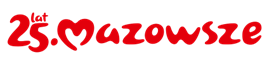 Warszawa, 5 stycznia 2023 rokuPE-I.7440.15.2022.ATObwieszczenieDotyczy: wniosku w sprawie zatwierdzenia projektu robót geologicznych.ZawiadomienieNa podstawie art. 9 oraz art. 61 § 1 i 4 ustawy Kodeks postępowania administracyjnego (dalej: Kpa), w związku z art. 41 ust. 1, 3 i 4 oraz art. 80 ust. 3 ustawy Prawo geologiczne i górnicze zawiadamiam, że na wniosek z dnia 06.12.2022 r. Generalnego Dyrektora Dróg Krajowych i Autostrad, reprezentowanego przez pełnomocnika, zostało wszczęte postępowanie administracyjne w sprawie zatwierdzenia projektu robót geologicznych dla dokumentacji geologiczno-inżynierskiej i hydrogeologicznej określających warunki geologiczno – inżynierskie i hydrogeologiczne dla zadania pn. „Koncepcja rozbudowy DK nr 79 na odcinku Magnuszew – Ryczywół wraz z uzyskaniem decyzji o środowiskowych uwarunkowaniach”, (gm. Magnuszew, Głowaczów, pow. kozienicki, woj. mazowieckie). Ponadto zawiadamiam, że przedmiotowa sprawa została zakwalifikowana przez organ administracji geologicznej jako szczególnie skomplikowana. Zgodnie z art. 35 § 3 Kpa załatwienie sprawy szczególnie skomplikowanej powinno nastąpić nie później, niż w ciągu dwóch miesięcy od dnia wszczęcia postępowania przy czym, w myśl art. § 35 ust. 5 Kpa, do wskazanego terminu nie wlicza się terminów przewidzianych w przepisach prawa dla dokonania określonych czynności, okresów doręczania z wykorzystaniem publicznej usługi hybrydowej, o której mowa w art. 2 pkt 7 ustawy z dnia 18 listopada 2020 r. o doręczeniach elektronicznych (Dz. U. z 2022 r. poz. 569 i 1002), okresów zawieszenia postępowania, okresu trwania mediacji oraz okresów opóźnień spowodowanych z winy strony albo przyczyn niezależnych od organu.PouczenieZgodnie z art. 41 Kpa, w toku postępowania strony oraz ich przedstawiciele i pełnomocnicy mają obowiązek zawiadomić organ administracji publicznej o każdej zmianie swojego adresu. W sytuacji zaniedbania tej czynności doręczenie pisma pod dotychczas wskazanym adresem ma skutek prawny.Niniejsze obwieszczenie zostaje podane do publicznej wiadomości w Biuletynie Informacji Publicznej na stronie internetowej i tablicy ogłoszeń Urzędu Marszałkowskiego Województwa Mazowieckiego w Warszawie oraz 
w sposób zwyczajowo przyjęty przez: Urząd Gminy w Magnuszewie, Urząd Gminy Głowaczów, zgodnie z art. 41 ust. 3 ustawy Prawo geologiczne i górnicze.z up. Marszałka Województwa MazowieckiegoGeolog WojewódzkiWojciech Aniołkowski /podpisano kwalifikowanym podpisem elektronicznym/Wywieszono dnia……………..……...Zdjęto dnia …………………………….   Pieczęć Urzędu i podpisPodstawa prawna:Ustawa z dnia 14 czerwca 1960 r. Kodeks postępowania administracyjnego (Dz. U. z 2021 r., poz. 735 ze zm.)Ustawa z dnia 9 czerwca 2011 r. Prawo geologiczne i górnicze (Dz. U. z 2022 r., poz. 1072 ze zm.)Klauzula informacyjna:Uprzejmie informujemy, że Administratorem danych osobowych jest Marszałek Województwa Mazowieckiego.Dane kontaktowe:Urząd Marszałkowski Województwa Mazowieckiego w Warszawie ul. Jagiellońska 26, 03-719 Warszawatel. (22) 5979100, email: urzad_marszalkowski@mazovia.plePUAP: /umwm/espAdministrator wyznaczył inspektora ochrony danych, z którym można skontaktować się pod adresem e-mail: iod@mazovia.pl lub korespondencyjnie, na adres Urzędu, z dopiskiem „inspektor ochrony danych”.Pani/Pana dane osobowe:będą przetwarzane w związku z wypełnianiem obowiązku prawnego ciążącego na administratorze zgodnie z art. 6 ust. 1 lit. c rozporządzenia Parlamentu Europejskiego i Rady (UE) z dnia 27 kwietnia 2016 r. w sprawie ochrony osób fizycznych w związku z przetwarzaniem danych osobowych i w sprawie swobodnego przepływu takich danych oraz uchylenia dyrektywy 95/46/WE (ogólne rozporządzenie o ochronie danych), wynikającego z art. 161 ust. 1 ustawy 
z dnia 9 czerwca 2011 r. Prawo geologiczne i górnicze, w celu rozpatrzenia wniosku o zatwierdzenie projektu robót geologicznych na podstawie art. 80 ust. 1 Prawa geologicznego 
i górniczego,mogą być udostępnione podmiotom uprawnionym na podstawie przepisów prawa oraz podmiotom świadczącym obsługę administracyjno-organizacyjną Urzędu,będą przechowywane nie dłużej, niż to wynika z przepisów o archiwizacji, dostępnych m.in. na stronie www.mazovia.pl, w zakładce „Polityka prywatności”.W granicach i na zasadach określonych w przepisach prawa przysługuje Pani/Panu:prawo żądania dostępu do swoich danych osobowych, ich sprostowania, usunięcia oraz ograniczenia ich przetwarzania;wniesienia skargi do organu nadzorczego, którym jest Prezes Urzędu Ochrony Danych Osobowych na adres: ul. Stawki 2, 00-193 Warszawa.Podanie danych osobowych jest wymogiem ustawowym, a niepodanie danych uniemożliwi rozpatrzenie wniosku o zatwierdzenie projektu robót geologicznych.Inne dane osobowe podane przez Panią/Pana nie na podstawie obowiązującego przepisu prawa (jak np. adres e- mail i nr telefonu) są podawane dobrowolnie – na podstawie zgody rozumianej jako wyraźne działanie – brak ich podania skutkować może m.in. ograniczeniem form komunikacji. W zakresie tych danych przysługuje Pani/Panu również prawo żądania przeniesienia danych oraz prawo do cofnięcia zgody w dowolnym momencie, jednak jej wycofanie pozostaje bez wpływu na zgodność z prawem przetwarzania, którego dokonano przed jej wycofaniem.Dane osobowe (dotyczy osób prawnych)Dane osobowe:osób reprezentujących Stronę postępowania/adresata decyzji administracyjnej, będą przetwarzane na podstawie obowiązku prawnego, o którym mowa w art. 6 ust. 1 lit. c rozporządzenia Parlamentu Europejskiego i Rady (UE) 2016/679 z dnia 27 kwietnia 2016 r. w sprawie ochrony osób fizycznych w związku z przetwarzaniem danych osobowych i w sprawie swobodnego przepływu takich danych oraz uchylenia dyrektywy 95/46/WE (ogólne rozporządzenie o ochronie danych), wynikającego z przepisów prawa określających umocowanie do reprezentowania – w zakresie ważności umów i właściwej reprezentacji stron. Podane tych danych jest warunkiem zawarcia umowy lub ważności podejmowanych czynności.osób wskazanych przez Stronę postępowania/adresata decyzji administracyjnej, jako osoby do kontaktu (imię i nazwisko, służbowe dane kontaktowe, miejsce pracy) będą przetwarzane w prawnie uzasadnionym interesie, o którym mowa w art. 6 ust. 1 lit. f rozporządzenia Parlamentu Europejskiego i Rady (UE) 2016/679 z dnia 27 kwietnia 2016 r. w sprawie ochrony osób fizycznych w związku z przetwarzaniem danych osobowych i w sprawie swobodnego przepływu takich danych oraz uchylenia dyrektywy 95/46/WE (ogólne rozporządzenie o ochronie danych). Dane zostały podane przez osobę prawną/zostały ustalone na podstawie danych pochodzących z ewidencji gruntów i budynków prowadzonych przez właściwych miejscowo starostów w ramach prowadzonego postępowania.Dane osobowe, o których mowa w ust. 3 mogą zostać udostępnione podmiotom uprawnionym na podstawie przepisów prawa oraz podmiotom świadczącym obsługę administracyjno-organizacyjną Urzędu Marszałkowskiego Województwa Mazowieckiego w Warszawie oraz będą przechowywane nie dłużej niż to wynika z przepisów ustawy z dnia 14 lipca 1983 r. o narodowym zasobie archiwalnym i archiwach. W granicach i na zasadach opisanych w przepisach prawa, osobom, o których mowa w ust. 3 przysługuje prawo żądania: dostępu do swoich danych osobowych, ich sprostowania, usunięcia oraz ograniczenia przetwarzania, jak również prawo wniesienia skargi do Prezesa Urzędu Ochrony Danych Osobowych, na adres: ul. Stawki 2, 00- 193 Warszawa. Ponadto osobom wskazanym przez osobę prawną, jako osoby do kontaktu, przysługuje również prawo wniesienia sprzeciwu wobec przetwarzania danych, wynikającego ze szczególnej sytuacji. Strona postępowania/adresat decyzji administracyjnej jest zobowiązana do przekazania zapisów niniejszego paragrafu wszystkim osobom fizycznym wymienionym w ust. 1.